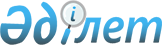 О внесении изменений и дополнений в некоторые решения Правительства Республики КазахстанПостановление Правительства Республики Казахстан от 31 июля 2008 года N 725

      Правительство Республики Казахстан  ПОСТАНОВЛЯЕТ: 

      1. Внести в некоторые решения Правительства Республики Казахстан следующие изменения и дополнения: 

      1) утратил силу постановлением Правительства РК от 28.12.2016  № 887(вводится в действие со дня его первого официального опубликования);

      2) в  постановлении Правительства Республики Казахстан от 22 сентября 2000 года N 1428 "Об утверждении Правил о служебных командировках в пределах Республики Казахстан работников государственных учреждений, содержащихся за счет средств государственного бюджета, а также депутатов Парламента Республики Казахстан" (САПП Республики Казахстан, 2000 г., N 41, ст. 461): 

      в  Правилах о служебных командировках в пределах Республики Казахстан работников государственных учреждений, содержащихся за счет средств государственного бюджета, а также депутатов Парламента Республики Казахстан, утвержденных указанным постановлением: 

      в пункте 9: 

      в подпункте 1) слова "одного месячного расчетного показателя" заменить словами "двух месячных расчетных показателей"; 

      в подпункте 2): 

      в абзаце втором слова "пятикратного размера месячного расчетного показателя - в областных центрах и трехкратного размера месячного расчетного показателя - в районных центрах" заменить словами "семикратного размера месячного расчетного показателя - в областных центрах и городах областного значения и пятикратного размера месячного расчетного показателя - в районных центрах и городах районного значения"; 

      абзац третий изложить в следующей редакции: 

      "для работников государственных учреждений сумма расходов по найму жилого помещения в сутки не должна превышать семикратного размера месячного расчетного показателя в городах Астане, Алматы, Атырау, Актау и Байконыр, шестикратного размера месячного расчетного показателя - в областных центрах и городах областного значения, четырехкратного размера месячного расчетного показателя - в районных центрах и городах районного значения и двукратного размера месячного расчетного показателя - в сельских округах"; 

      3) в  постановлении Правительства Республики Казахстан от 10 февраля 2003 года N 145 "Об определении механизма проведения мониторинга административных расходов государственных предприятий, акционерных обществ, контрольные пакеты акций которых принадлежат государству, и товариществ с ограниченной ответственностью, размеры государственных долей участия в которых позволяют государству определять решения общего собрания участников, с целью их оптимизации" (САПП Республики Казахстан, 2003 г., N 7, ст. 73): 

      в абзаце втором подпункта 3) пункта 1 слово "легковых" исключить. 

      Сноска. Пункт 1 с изменением, внесенным постановлением Правительства РК от 28.12.2016 № 887 (вводится в действие со дня его первого официального опубликования).

      2. Настоящее постановление вводится в действие со дня подписания.        Премьер-Министр 

      Республики Казахстан                       К. Масимов 
					© 2012. РГП на ПХВ «Институт законодательства и правовой информации Республики Казахстан» Министерства юстиции Республики Казахстан
				